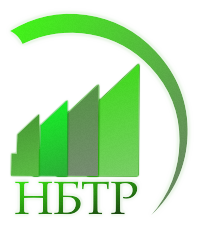 Опитувальний листдля розробки методології утилізації полігонів ТПВТакож, будь ласка, надайте наступні документи та інформацію:Паспорт полігону Топографічна зйомка місцевості (бажаний масштаб 1: 500)Геодезична зйомка місцевостіРівень грунтових водВідомі обмеженняЕстетичні вподобанняТерміни виконання робітПримітки:Загальна інформаціяЗагальна інформаціяЗагальна інформаціяРік відкриття полігону твердих побутових відходів (ТПВ)Рік відкриття полігону твердих побутових відходів (ТПВ)Цілі, яких бажаєте досягти після переробки полігонуПродовження терміну експлуатації полігону, створення санітарно-протиепідемічних умов експлуатації полігону ТПВ та забезпечення безпеки населенняЦілі, яких бажаєте досягти після переробки полігонуПовна ліквідація полігону, забезпечення можливості повернення земель після ліквідації полігону в господарський обігЦілі, яких бажаєте досягти після переробки полігонуПроектування і будівництво сміттєсортувального та / або сміттєпереробного комплексу (необхідне підкреслити)Цілі, яких бажаєте досягти після переробки полігонуЕлектро- та / або теплогенераціяПризначення полігонуТПВПризначення полігонуПромислові відходи(Вкажіть клас небезпеки)Місцезнаходження полігонуМісцезнаходження полігонуПлоща полігонуПлоща полігонуВисота складування відходів на полігоніВисота складування відходів на полігоніОб'єм ТПВ на полігоніОб'єм ТПВ на полігоніЩорічне накопиченняЩорічне накопиченняМаса ТПВ на полігоніМаса ТПВ на полігоніВологість ТПВВологість ТПВДіапазон температур навколишнього середовищаДіапазон температур навколишнього середовищаЩільність ТПВдо укладання і ущільненняЩільність ТПВпісля укладання і ущільненняСтруктурний склад ТПВ на полігоні (% по масі)Структурний склад ТПВ на полігоні (% по масі)Макулатура    Харчові відходиПластмаса     Чорні / кольорові металиСтклоТекстильні матеріалиШкіра, дерево, камінняФізико-хімічний аналіз ґрунтуФізико-хімічний аналіз ґрунтуpH, абс. од.Вологість, %NH+4 ,мг/кгNO3 , мг/кгМікробіологічні показникиМікробіологічні показникиЗагальна мікробна забрудненість (ЗМЗ)при 370СЗагальна мікробна забрудненість (сапрофіти) при 200СКількість термофільних бактерій в 1 гБактерії групи кишкової палички (БГКП), титрЛактозопозитивні кишкові палички (ЛКП), титрE. coli (титр)Clostridium perfringens (титр)Патогенні мікроорганізми, в т.ч. сальмонелиВміст яєць гельмінтів, екз. / кгПроби повітряПроби повітряПроби повітряПолігонЗона впливу полігонуДіоксиду азоту (NO2)           Оксиду вуглецю (СО)Сірчистого ангідриду (SO2)Фенолу (C6H5OH)Сірководню (Н2S)Аміаку (NH3)Діоксиду вуглецю (СО2)Вміст важких металів в ТПВ, мг/кгВміст важких металів в ТПВ, мг/кгPbCuCdZnПоказники хімічного і бактеріального забруднення проб фільтрату, мг/дм3Показники хімічного і бактеріального забруднення проб фільтрату, мг/дм3рНЗважені речовиниЩільний залишокОкислюваністьХСКБСК5Азот амонійних солейНітритиНітратиФосфатиСульфати ХлоридиЗалізо загальнеМідьЦинкХромСПАРНафтопродуктиЗагальне мікробне число (кількість сапрофітних бактерій в 1 см3)Колі-індекс (кількість бактерій Coli в 1 дм3)